Stipendium till folkpensionärer, sjukpensionärer samt för personer med långvarig sjukdom eller arbetslöshet. I vårt aktuella partiprogram skriver Åländsk Demokrati: ”Vi vill ge ett pensionsarvode om 100 €/månad till alla som lyfter folkpension eller sjukpension, pga att pensionerna stått stilla och prisnivån stiger hela tiden.”Vi föreslår nu att den summa, som regeringen vill satsa på sitt höjda avdrag för löne- och pensionsinkomster i kommunalbeskattningen, dvs 1.800.000 €,  istället skall ges som ett stipendium till de grupper, som lyfter folkpension och sjukpension samt till dem, som på grund av långvarig sjukdom eller långvarig arbetslöshet inte längre lyfter inkomstrelaterad ersättning. Stipendiet skall fås utan ansökan och skall vara skattefritt skall inte inverka på sociala understöd.FÖRSLAGMoment: 41000 Övriga sociala utgifter (s 71)Ändring av anslag: Ökas med 1.800.000 €Momentmotivering: Motiveringen får följande tillägg: ”Anslaget ökas med 1.800.000 € att användas som stipendium till personer, som lyfter folkpension eller sjukpension, eller som på grund av långvarig sjukdom eller långvarig arbetslöshet inte längre erhåller inkomstrelaterad ersättning.” Mariehamn den 12 november 2018Stephan Toivonen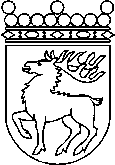 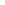 Ålands lagtingBUDGETMOTION nr 4/2018-2019BUDGETMOTION nr 4/2018-2019Lagtingsledamot DatumStephan Toivonen2017-11-09Till Ålands lagtingTill Ålands lagtingTill Ålands lagtingTill Ålands lagtingTill Ålands lagting